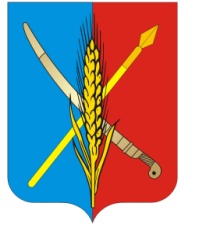 АДМИНИСТРАЦИЯВасильево-Ханжоновского сельского поселенияНеклиновского района Ростовской областиПОСТАНОВЛЕНИЕ   "01 " февраля 2020  г.                      № 12                    с. Васильево-ХанжоновкаОб отмене постановления  Администрации  Васильево-Ханжоновского сельского поселения от 22.03.2016г. № 36 «О создании общественного совета для оценки качества работы муниципальных бюджетных учреждений Васильево-Ханжоновского сельского поселения Неклиновского района Ростовской области, оказывающих муниципальные услуги в сфере культуры»В соответствии со статьей 36.1 Закона Российской Федерации от 9 октября 1992г. № 3612-1 «Основы законодательства Российской Федерации о культуре», руководствуясь Уставом муниципального образования «Васильево-Ханжоновское сельское поселение»,  Администрация Васильево-Ханжоновского сельского поселения постановляет:1. Отменить постановление  администрации  Васильево-Ханжоновского сельского поселения от 22.03.2016г. № 36 «О создании общественного совета для оценки качества работы муниципальных бюджетных учреждений Васильево-Ханжоновского сельского поселения Неклиновского района Ростовской области, оказывающих муниципальные услуги в сфере культуры». 	2. Постановление вступает в силу со дня его официального опубликования.3. Контроль за выполнением настоящего постановления оставляю за собой.Глава АдминистрацииВасильево-Ханжоновского сельского поселения					                 С.Н.ЗацарнаяПостановление вносит сектор экономики и финансовАдминистрации Васильево-Ханжоновского сельского поселения